Home-Office-Plan für die Woche vom 08.03.-12.03.21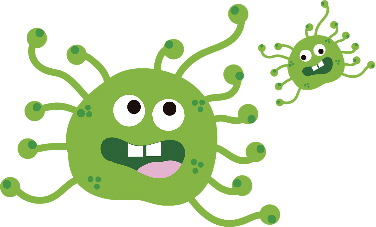 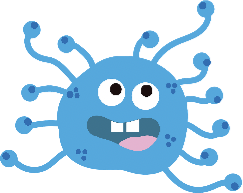 Deutsch; EnglischThemen: Zebra „Fragesätze“, Schl. , LBuch: „Genaues Lesen“; Kunst: „Frühlings-Osterei“, Erklär-Video HomepageMathe; Religion, MusikThemen: Einmaleins mit 10 und 5, Dividieren Erklär-Video, Addition+ Subtraktion; Religion+ Musik siehe HomepageMontag Gruppe A: PräsenzunterrichtGruppe B:  Distanzunterricht                             Deu: Zebra S.45, Schl. S.66+67Gruppe A:  PräsenzunterrichtGruppe B:  Distanzunterricht                             Ma: Buch S.64 Nr.1-3, 1x1 mit 10+5Dienstag Gruppe B:  Präsenzunterricht                        Gruppe A:  Distanzunterricht                             Deu: LBuch S.8 les.+Nr.1, Ab. S.8 „Genaues Lesen“, Zebra S.45 Nr.1-3, Schl. S.66Gruppe B:  Präsenzunterricht                        Gruppe A:  Distanzunterricht                             Ma: Buch S.64 Nr.1-3, 1x1 mit 10+5; Religion: Video Homepage Ab. bearbeiten+ abgebenMittwochGruppe A:  PräsenzunterrichtGruppe B:  Distanzunterricht                           Deu: : LBuch S.8 les.+Nr.1, Ab. S.8 „Genaues Lesen“; Kunst: „Frühlings-Osterei“, Erklär-Video HomepageGruppe A:  PräsenzunterrichtGruppe B:  DistanzunterrichtMa: Ab. S.44; Religion: Video Homepage Ab. bearbeiten+ abgebenDonnerstag Gruppe B:  Präsenzunterricht                        Gruppe A:  Distanzunterricht                               Deu: LBuch S.66 les.+ Ab. S.23„Miteinander+ Durcheinander“, Zebra S.45 Nr.5, Schl. S. 67; Kunst: „Frühlings-Osterei“, Erklär-Video HomepageGruppe B:  Präsenzunterricht                        Gruppe A:  Distanzunterricht                                Ma: Ah. S.29 +Ab. S.44; Musik: Homepage Refrain mitsingen+ Ab. bearbeiten+ abgeben                                       Freitag Gruppe A:  PräsenzunterrichtGruppe B:  Distanzunterricht                                 Deu: LBuch S.66 les.+ Ab. S.23 „Miteinander+ Durcheinander“, Schl. S.68             Gruppe A:  PräsenzunterrichtGruppe B:  DistanzunterrichtMa: Ab.S.66 Dividieren; Musik: Homepage Refrain mitsingen+ Ab. bearbeiten+ abgeben                                       Abgabetermin  15.+16.03.Deutsch Ab.+ HeftMathe Ab.+ Heft; Musik+ Reli Ab.